PONEDELJEK, 16. 3.TVZ: 7. a, 7. b, 8. b, 8. c, 9. a, 9. bPozdravljeni, učenci!Kot že veste, bo šolsko delo najmanj do 27. marca potekalo na daljavo. Tudi napotke in gradiva za izbirni predmet TVZ vam bom posredovala preko e-pošte.V kolikor boste imeli kakršne koli težave oz. vprašanja, mi lahko pišete na moj spletni naslov andreja.prezelj@oskoroskabela.si.Srečno in ostanite zdravi!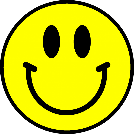 Učiteljica AndrejaNAPOTKI ZA DELOPri turistični vzgoji se trenutno ukvarjamo s projektom MOJ DOMAČI KRAJ.Tisti, ki delate predstavitev kraja na PTT-u, lahko delo dokončate doma. V kolikor si dokumenta niste poslali na svoj elektronski naslov, to ne bo mogoče. Tudi jaz vam ga trenutno ne morem poslati, ker je šola zaprta.Ostali, ki predstavljate kraj v obliki družabne igre oz. filma, boste stvari težko dokončali, tako da bomo z delom nadaljevali, ko se vrnemo k pouku.Lahko pa mi pošljete fotografije za natečaj, če jih imate. Opremite jih z naslovom oz. pojasnilom, ki ne sme biti daljši od 10 besed.Moj elektronski naslov: andrejaprezelj9@gmail.com ali andreja.prezelj@oskoroskabela.siNAVODILA ZA DELO DOMANa spletni strani Občine Jesenice https://www.jesenice.si/  si oglejte zavihek O OBČINI https://www.jesenice.si/o-obcini (zgoraj desno). Na levi strani, kjer so zapisani podatki o občini, kliknite zavihek VIRTUALNI SPREHOD PO OBČINI. Malce raziskujte, katere lepote in kakšne razglede skriva naša občina.V turistično mapo narišite znak in maskoto naše občine.